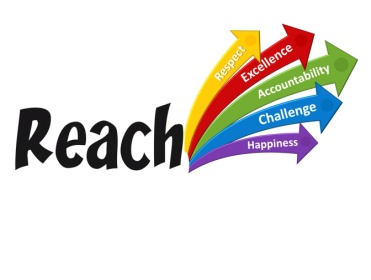 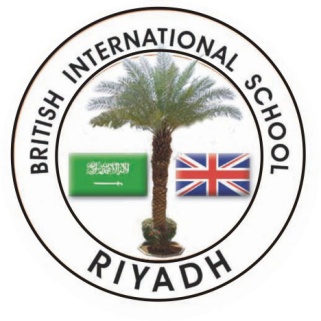 JOB DESCRIPTION:  Nurse  LINE MANAGER:  BursarSALARY:  Admin Scale 12JOB PURPOSEThe purpose of the role is to support in the providing of an efficient and effective health service for the School, its staff and students and to support in providing Health Education and PHSE throughout the School. RECRUITMENT CRITERIAA minimum of 4 years post registration experiencePrevious experience of a role within paediatric nursing or within a School clinic is highly desirable. Previous Accident & Emergency experience is also highly desirableComputer literacy is essentialThe role holder must be a Registered Nurse (either UK registration or equivalent)KEY EXPECTATIONSTo assist in providing a full health care service for staff and students during school hoursTo treat in-house or refer patients for specialist treatmentTo liaise effectively with parents regarding current medical status of pupils To provide comfort to the ill or injuredTo liaise effectively between students, teachers, parents and sometimes external Hospitals/Clinics to ensure that the best medical care is receivedTo provide an advisory service to parents, staff and students on health related matters To deliver PHSE sessions as and when requested by staffTo support in promoting Health Education throughout the schoolTo update students’ medical recordsKEY EXPECTATIONSAll staff are expected to:Be aware of and committed to the mission, vision, values and all associated school policies Take an active role in the development and implementation of school policies and in the whole life of the SchoolEnsure that there are equal opportunities for allFollow school procedures as outlined in the staff handbookSigned by post-holderSigned by line managerDateTo be reviewed